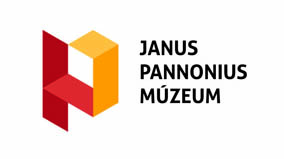 JANUS PANNONIUS MÚZEUM 2021/2022 -ES TANÉVRE SZÓLÓ MÚZEUMPEDAGÓGIAI BÉRLETKÍNÁLATAA JANUS PANNONIUS ISKOLAI BÉRLET 50.000 Ft ellenében az iskola minden diákjának lehetővé teszi egy kiállításunk meglátogatását.Az ÁTJÁRÓ BÉRLET három kiállításban három múzeumpedagógiai foglalkozást nyújt
 2000 Ft/fő áron.Foglalkozások választhatók helytörténeti, néprajzi, képzőművészeti kiállításainkhoz kapcsolódóan.Javasoljuk, hogy a három foglalkozást különböző szakterületről válasszák az osztályok.Foglalkozáskínálat:NÉPRAJZAz ÁTJÁRÓ BÉRLET keretében csak az állandó kiállításhoz kapcsolódó foglalkozások választhatók!https://www.jpm.hu/muzeumpedagogia/neprajzi-foglalkozasokA foglalkozások minimum létszáma: 10 fő
Foglalkozások kérhetők: hétfőtől péntekig előzetesen egyeztetett időpontokban
Helyszín: JPM Néprajzi Osztály (7621 Pécs, Rákóczi u. 15.)
Tel.: 72/ 315-629, e-mail: jpmneprajz@gmail.comHELYTÖRTÉNETBoszorkánykonyhaA tevékenység során megismerkedünk a hétköznapokban leggyakrabban használt gyógynövényekkel - levelükkel, virágukkal, illatukkal. Kitaláljuk vajon melyik mire jó, majd illatos fürdősót keverünk, melyet a gyerekek hazavihetnek.Ajánlott korosztály: óvoda, általános iskola alsó tagozat
Kapcsolódó tantárgyak: természetismeret
Időtartam: 60 perc
TímárinasokAz általános iskolás korosztályt szeretnénk aktív részvétel mellett megismertetni azzal a világgal, ami a tímárház eredeti funkcióival megidézhető.A foglalkozások kerete egy szerepjáték: a gyerekek vándorlegényekké válva ismerkednek meg a pécsi bőrgyártás történetével és a tímárházzal, az egykor európai hírű pécsi mesterség történetével, technológiáival. Kézbe vehetnek különféle cserzőanyagokat, bőrmintákat, régi munkaeszközöket. Megtudják, miként lehet felismerni az állati bőröket. "A műhely inasaiként" kézműves foglakozáson vesznek részt, "mestervizsgát" tesznek, mely a "vándorúton" tanultakat kéri számon. Ehhez el kell készíteniük egy "vizsgamunkát".A foglalkozás nevelési céljai: esztétikai-művészeti tudatosság és kifejezőkészség, hagyományos mesterségek megismerése, kézügyesség, a kulturális tudatosság, az örökségvédelem és a lokális identitás erősítése.Jelentkezés: Majdán Mira muzeológus
E-mail: majdan.mira@jpm.hu Telefon: +36 30 539-8069KÉPZŐ- és IPARMŰVÉSZETCSONTVÁRY MÚZEUMMűvész leszekIsmerkedés Csontváry különös élettörténetével. Mi kell ahhoz, hogy valaki festőművész legyen? „Pakoljuk egy bőröndbe” a kellékeket! Mesés foglalkozás és alkotás a legkisebbeknek.
Időtartam: 60-90 percAjánlott korcsoport: 5-8 évKapcsolódó tantárgyak: rajz- és vizuális kultúra„Magányos cédrus”Csontváry élettörténetének áttekintése után a foglalkozás középpontjába a Magányos cédrus című kép kerül. A gazdag szimbolikájú kép szemlélése közben beszélgetünk az emberi-állati-növényi lét lehetséges összefüggéseiről, amely sokat foglalkoztatta Csontváryt. Eljátsszuk, hogy ki milyen fa lenne. A foglalkozás végén pedig mindenki lerajzolhatja saját „FA önarcképét”.Időtartam: 90 percAjánlott korcsoport: 8-16 évKapcsolódó tantárgyak: rajz- és vizuális kultúra, természettudományÁllatlesen CsontváryvalKERESS, RAJZOLJ, VÁGD KÖRBE, RAGASZD FEL!Keressük meg együtt a Csontváry képeken elbújt állatokat, majd készítsünk közösen egy, állatkerti látképet térbeli képeslap formájában.Ajánlott korcsoport: 5-8 év
Kapcsolódó tantárgyak: rajz, természettudományMARTYN FERENCMi van a vonal belsejében?”Külső és belső tartalom Martyn Ferenc műveiben.Ajánlott korcsoport: 6-12 év
„A természet rejtett arca” Martyn Ferenc képeinAjánlott korcsoport: 10-14 év
Kapcsolódó tantárgyak: rajz, természettudományVASARELYPlanetary FolklórSzíntani ismeretek bővítése Vasarely alkotásainak segítségével. A Vasarely által tervezett Planetary folklór játék alapján saját alkotást hozhatnak létre a gyerekek színes papírból készült geometriai formákból.Ajánlott korcsoport: 5-10 év
Kapcsolódó tantárgyak: rajz, technikaAlkossunk Vasarelyvel!Hogyan készítette Victor Vasarely kinetikus a tér-mozgás-idő illuzionisztikus ábrázolását megidéző képeit? Vasarely munkásságának és életének megismerése után, alkotómunka a művész által alkalmazott formák, alapján. Kinetikus kép létrehozása.Ajánlott korcsoport: 10-16 év
Kapcsolódó tantárgyak: rajz- és vizuális kultúra, technika, biológiaMODERN MAGYAR KÉPTÁR “Színes város” Zománcművészeti időszaki kiállítás (október végéig látogatható)Tervezzük meg iskolánk, óvodánk homlokzati díszét a színes geometrikus elemekből építkező zománc művek mintájára!Mi a zománc kép? Hol találkozhatunk az életben ezzel az időtálló festékkel? Miért pont zománcból készüljenek épületdíszeink? A foglalkozás során minden kérdésre választ kapnak a résztvevők.Ajánlott korcsoport: 6-14 évKapcsolódó tantárgyak: rajz- és vizuális kultúraModern tájakonMegtekintjük a Nagybányai Művésztelepen alkotó művészek Képtárban található festményeit, majd feladatlap segítségével tájkép vadászat a képtár gyűjteményében. Az alkotómunka során a megismert tájábrázolások alapján festhetnek a gyermekek „éntájakat”.

Ajánlott korcsoport: 6-10 év
Kapcsolódó tantárgyak: rajz- és vizuális kultúraZSOLNAYEz a város mesevárosÖltöztessük át a városunkat – Az épületkerámiák sokszínűsége és jelentősége. Tervezők, épületek, stílusok, anyagok. A kiállításban vezetés a témára fókuszálva. (honismeret, rajz, történelem) Tevékenységek: az előrajzolt épületek „felöltöztetése” , ill. makett készítés. Cél: a Zsolnay gyár szerepének fontossága az épített környezetünk alakulásában; lehetőség biztosítása a tanulók kreativitásának megélésére.Ajánlott korcsoport: 6-12 év
EozinexpedícióKülönleges újítások és technikai eljárások a Zsolnay gyár történetében.Ajánlott korcsoport: 10-16 év
A foglalkozások időtartama 60-90 percFoglalkozások kérhetők: keddtől péntekig, előzetesen egyeztetett időpontokban:Vadvári Katalin múzeumpedagógusE-mail: vadvari.katalin@gmail.com, Tel.: +36 30 298 2771